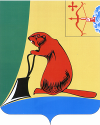 Печатное средство массовой информации органов местного  самоуправления  Тужинского  муниципального  районаБюллетень муниципальных нормативных правовых актов№ 6(188)07 марта 2018 годапгт ТужаСОДЕРЖАНИЕ Раздел II.Постановления и распоряжения главы района и администрации Тужинского района АДМИНИСТРАЦИЯ ТУЖИНСКОГО МУНИЦИПАЛЬНОГО РАЙОНАКИРОВСКОЙ ОБЛАСТИПОСТАНОВЛЕНИЕО внесении изменений в постановление администрации Тужинского муниципального района от 11.10.2013 № 530В соответствии  с решением Тужинской районной Думы от 26.02.2018 № 21/151  « О внесении изменений в решение Тужинской районной Думы от 08.12.2017 № 19/137» и на основании постановления администрации Тужинского муниципального района  от 19.02.2015 № 89 «О разработке, реализации и оценке эффективности реализации муниципальных программ Тужинского муниципального района», администрация Тужинского муниципального района ПОСТАНОВЛЯЕТ:  1. Внести изменения в постановление администрации Тужинского муниципального района от 11.10.2013 № 530 «Об утверждении муниципальной программы Тужинского муниципального района «Развитие культуры» на 2014-2019 годы» (с изменениями, внесенными постановлениями администрации Тужинского муниципального района от 18.04.2014 № 149, от 04.06.2014 № 245 , от 30.07.2014 № 331, от 09.10.2014  № 442, от 05.11.2014 № 475, от 12.01.2015   № 8, от 16.02.2015 № 72, от 13.05.2015 № 194, от 16.06.2015 № 236, от 03.08.2015 № 286, от 11.09.2015 № 321, от 15.12.2015 № 435, от 30.12.2015 № 485, от 12.04.2016 № 105, от 24.05.2016 № 158а, от 27.06.2016 № 199, от 30.08.2016 № 269, от 18.10.2016 № 316, от 03.11.2016 № 330, от 25.11.2016 № 364, от 28.12.2016 № 404, от 03.04.2017 № 82, от 20.04.2017 № 126, от 06.07.2017 № 239, от 31.07.2017 № 288, от 15.09.2017 № 351, от 01.11.2017 № 439, от 11.12.2017 № 492, от 28.12.2017 № 530, от 17.01.2018 № 13), утвердив изменения в муниципальной программе Тужинского муниципального района «Развитие культуры» на 2014 – 2019 годы согласно приложению.          2. Настоящее постановление вступает в силу с момента опубликования в Бюллетене муниципальных нормативных актов органов местного самоуправления Тужинского муниципального района Кировской области.Глава Тужинскогомуниципального района                           Е.В.Видякина                                                                                                        Приложение                                                                                                       УТВЕРЖДЕНЫ                                                                                                       постановлением                                                                                                                                                                                                                                                                                                                                                                                                          администрации Тужинского                                                                                                       муниципального района                                                                                                                         от  01.03.2018    № 51                                                                                ИЗМЕНЕНИЯв муниципальной  программе Тужинского муниципального района «Развитие культуры» на 2014-2019 годы1. Строку «Объём финансового обеспечения муниципальной программы» паспорта муниципальной программы Тужинского муниципального района «Развитие культуры» на 2014-2019 годы   изложить в новой редакции следующего содержания:2. Абзац третий раздела 5 «Ресурсное обеспечение «Муниципальной программы» изложить в новой редакции следующего содержания:«Общая сумма на реализацию муниципальной программы за счет всех источников финансирования составит     106 607,3 тыс. рублей, в том числе: 2014 год –      16 239,2    тыс. рублей 2015 год –      15 008,1    тыс. рублей 2016 год –      15 636,1    тыс. рублей 2017 год -       18 804,1    тыс. рублей 2018 год-        21 537,4    тыс. рублей 2019 год -       19 382,4    тыс. рублей из них: за счет средств областного бюджета –   42 822,3   тыс. рублей, в том числе: 2014 год –    7 113,0   тыс. рублей 2015 год –    5 905,8   тыс. рублей 2016 год –    5 438,0   тыс. рублей 2017 год -     7 516,3   тыс. рублей 2018 год-      8 482,9   тыс.рублей 2019 год -     8 366,3   тыс.рублей за счет средств федерального бюджета –  572,2   тыс. рублей, в том числе: 2014 год –   556,9  тыс. рублей 2015 год –   3,1      тыс. рублей 2016 год –   3,6      тыс. рублей 2017 год   -  8,6      тыс. рублей 2018 год-     0 2019 год -    0 за счет средств  бюджета муниципального района  – 63 212,8  тыс. рублей, в том числе: 2014 год –   8 569,3    тыс. рублей; 2015 год –   9 099,2    тыс. рублей. 2016 год -   10 194,5   тыс.рублей 2017 год -   11 279,2   тыс.рублей 2018 год -   13 054,5     тыс.рублей 2019 год -   11 016,1     тыс.рублей3. Таблицу раздела 5 «Ресурсное обеспечение Муниципальной программы» изложить в новой редакции следующего содержания:Объем финансирования программы  по основным направлениям финансирования по годам4. Приложение № 2 к муниципальной программе «Расходы на реализацию муниципальной программы за счет средств районного бюджета» изложить в новой редакции следующего содержания:     Приложение № 2к муниципальной программе«Расходы на реализацию муниципальной программы за счёт средств местного бюджета» 	5.  Приложение № 3 к муниципальной программе  «Прогнозная (справочная) оценка ресурсного обеспечения реализации муниципальной программы за счёт всех источников финансирования» изложить в новой редакции следующего содержания:Приложение № 3к муниципальной программе«Ресурсное обеспечение реализации муниципальной             программы за счет всех источников финансирования» Перечень одобренных технологических схем типовых муниципальных услуг, предоставление которых осуществляется по принципу «одного окна» в Кировском областном государственном   автономном учреждении «Многофункциональный центр предоставления государственных и муниципальных услуг». * нумерация в соответствии с «Перечнем муниципальных услуг, перевод которых в электронный вид осуществлен в рамках реализации государственной программы Кировской области «Информационное общество» на 2013 – 2020 годы, утвержденной постановлением Правительства Кировской области от 10.12.2012 № 185/734», согласованным с Прокуратурой Кировской областиГлава Тужинского муниципального района		Е.В. ВидякинаСПИСОК объектов, исключающихся из Перечня  объектов с массовым пребыванием людей, объектов спорта, специально предназначенных для проведения физкультурных мероприятий и (или) спортивных мероприятий находящихся в пределах территории муниципального образования Тужинский муниципальный район Кировской области, подлежащих антитеррористической защищенностиПриложениеУТВЕРЖДЕНЫпостановлением администрации Тужинского муниципального районаот  05.03.2018  №  60  ИЗМЕНЕНИЯв муниципальной программе Тужинского муниципального района «Развитие местного самоуправления»  на 2014 – 2019 годы1. В паспорте муниципальной программы раздел «Объемы финансового обеспечения муниципальной программы» изложить в новой редакции следующего содержания:2. Приложение № 3 к муниципальной программе «Расходы на реализацию муниципальной программы за счет средств районного бюджета» изложить в новой редакции согласно приложению № 1;3. Приложение № 4 к муниципальной программе «Ресурсное обеспечение реализации муниципальной программы за счет всех источников финансирования» изложить в новой редакции согласно приложению № 2.                                                                                                                                 	Приложение № 1 к постановлению администрации Тужинского муниципального района от  05.03.2018  №  60Приложение № 3к муниципальной программеРасходы на реализацию муниципальной программыза счет средств районного бюджетаПриложение № 2к постановлению администрации Тужинского муниципального района от   05.03.2018  №  60Приложение 4 к муниципальной программеРесурсное обеспечение реализации муниципальной программыза счет всех источников финансированияУчредитель: Тужинская районная Дума (решение Тужинской районной Думы № 20/145 от  01 октября 2012 года об учреждении своего печатного средства массовой информации - Информационного бюллетеня органов местного самоуправления муниципального образования Тужинский муниципальный район Кировской области, где будут официально публиковаться нормативные правовые акты, принимаемые органами местного самоуправления района, подлежащие обязательному опубликованию в соответствии с Уставом Тужинского района) Официальное  издание.  Органы  местного  самоуправления  Тужинского  районаКировской области: Кировская область, пгт Тужа, ул. Горького, 5.Подписано в печать: 07 марта 2018 годаТираж: 10 экземпляров, в каждом  24 страницы.Ответственный за выпуск издания: начальник отдела организационной работы М.П. Мышкина№ п/пНаименование постановления, распоряженияРеквизиты документаСтраница11О внесении изменений в постановление администрации Тужинского муниципального района от11.10.2013 №530от 01.03.2018№ 51322Об утверждении перечня одобренных технологических схем типовых муниципальных услугот 01.03.2018         № 521233О внесении изменений в постановление администрации Тужинского муниципального района от15.04.2016 № 110от 05.03.2018        № 591544О внесении изменений в постановление администрации Тужинского муниципального района от11.10.2013 №529от 05.03.2018                 № 601701.03.2018№51пгт Тужапгт Тужапгт Тужапгт Тужа«Объем финансового обеспечения муниципальной программыОбъем финансирования мероприятий программы в ценах соответствующих лет составит:Общий объём – 106 607,3 тыс.руб, в том числе:Всего по годам2014 год – 16 239,2 тыс.руб2015 год-  15 008,1 тыс.руб2016 год – 15 636,1 тыс.руб2017 год-  18 804,1 тыс.руб2018 год-  21 537,4 тыс.руб2019 год – 19 382,4 тыс.рубОсновные направления финансирования муниципальной программыОбъем финансирования муниципальной программы (тыс.руб.)Объем финансирования муниципальной программы (тыс.руб.)Объем финансирования муниципальной программы (тыс.руб.)Объем финансирования муниципальной программы (тыс.руб.)Объем финансирования муниципальной программы (тыс.руб.)Объем финансирования муниципальной программы (тыс.руб.)Объем финансирования муниципальной программы (тыс.руб.)Основные направления финансирования муниципальной программывсегоВ том числе по годамВ том числе по годамВ том числе по годамВ том числе по годамВ том числе по годамВ том числе по годамОсновные направления финансирования муниципальной программывсего201420152016201720182019Капитальные вложения------Прочие расходы106607,316239,215008,115636,118804,121537,419382,4Итого 106607,316239,215008,115636,118804,121537,419382,4N п/п    Статус  Наимено-вание  муниципальной
програм-мы, отде-льного 
мероприя-тияГлав-ный распо-ряди-тель бюджетных сре-дствРасходы (прогноз, факт), тыс. рублейРасходы (прогноз, факт), тыс. рублейРасходы (прогноз, факт), тыс. рублейРасходы (прогноз, факт), тыс. рублейРасходы (прогноз, факт), тыс. рублейРасходы (прогноз, факт), тыс. рублейРасходы (прогноз, факт), тыс. рублейN п/п    Статус  Наимено-вание  муниципальной
програм-мы, отде-льного 
мероприя-тияГлав-ный распо-ряди-тель бюджетных сре-дств201420152016201720182019ИтогоМуниципальная 
программа      «Развитие культуры» на 2014-2019 годывсего           8 569,39 099,210 194,511 279,213 054,511 016,163 212,8Муниципальная 
программа      «Развитие культуры» на 2014-2019 годыОтдел культурыадми-нистрации Тужинского муни-ципа-льного райо-на 1.Отдель-ное мероприятиеРазвитие библиотечного дела Тужинского района и органи-зация биб-лиотечно-го обслу-живания населения районаОтдел культуры адми-нистрации Тужинского муниципа-льного райо-на     1 890,31 965,32 728,82 426,53 534,13 154,215 699,22.Отдель-ное мероприятиеОрганиза-ция и под-держка народного творчест-ва.Отдел культуры адми-нистрации Тужинского муни-ципа-льного райо-на     3 437,23 832,73 735,03 883,54 081,93 273,822 244,13.Отдель-ное мероприя--тиеОрганиза-ция и под-держка деятельности музея  и обеспе-чение сох-ранности музейного фонда, установка АПС, видеона-блюдения,молнеза-щиты.Отдел культуры адми-нистрации Тужинского муни-ципа-льного райо-на     669,0498,9582,1591,3777,2477,43 595,94.Отдель-ное мероприятиеОрганиза-ция предо-ставления дополнительного об-разования в сфере культуры, приобретение музы-кальных инструментовОтдел культуры адми-нистрации Тужинского муни-ципа-льного райо-на     1 444,21 077,01 232,01 134,21 673,61 446,08 007,05.Отдель-ное мероприятиеОбеспече-ние под-готовки и повыше-ния ква-лифика-ции кад-ров для учрежде-ний куль-туры, до-полните-льного образова-ния детейОтдел культуры адми-нистрации Тужинского муни-ципа-льного райо-на     12,013,213,914,514,514,582,66.Отдель-ное мероприятиеОсуществление фи-нансового обеспече-ния дея-тельности учрежде-ний куль-турыОтдел культуры адми-нистрации Тужинского муни-ципа-льного райо-на     364,1393,7416,2478,4535,2501,52 689,17.Отдель-ное мероприятиеОсуществление  обеспече-ния дея-тельности муниципальных уч-реждений Отдел культуры адми-нистрации Тужинского муни-ципального райо-на     752,51 318,41 486,52 750,82 438,02 148,710 894,9№ п/п    Статус         Статус     Наимено-вание  му-ниципаль-ной про-граммы, отдельно-го меро-приятияИсточники финансированияРасходы (прогноз, факт), тыс. рублейРасходы (прогноз, факт), тыс. рублейРасходы (прогноз, факт), тыс. рублейРасходы (прогноз, факт), тыс. рублейРасходы (прогноз, факт), тыс. рублейРасходы (прогноз, факт), тыс. рублейРасходы (прогноз, факт), тыс. рублейРасходы (прогноз, факт), тыс. рублейРасходы (прогноз, факт), тыс. рублейРасходы (прогноз, факт), тыс. рублей№ п/п    Статус         Статус     Наимено-вание  му-ниципаль-ной про-граммы, отдельно-го меро-приятияИсточники финансирования20142015201520162017201720182019ИтогоИтогоМуниципальная 
программа      Муниципальная 
программа      «Развитие культуры» Тужинского района на 2014-2019 годывсего           16 239,215 008,115 008,115 636,118 804,118 804,121 537,419 382,4106 607,3106 607,3Муниципальная 
программа      Муниципальная 
программа      «Развитие культуры» Тужинского района на 2014-2019 годыФеде-раль-ный бюд-жет556,93,13,13,68,68,6--572,2572,2Муниципальная 
программа      Муниципальная 
программа      «Развитие культуры» Тужинского района на 2014-2019 годыобластной бюд-жет7 113,05 905,85 905,85 438,07 516,37 516,38 482,98 366,342 822,342 822,3Муниципальная 
программа      Муниципальная 
программа      «Развитие культуры» Тужинского района на 2014-2019 годы бюд-жет муни-ципа-льного райо-на 8 569,39 099,29 099,210 194,511 279,211 279,213 054,511 016,163 212,863 212,81.Отдель-ное ме-роприя-тиеОтдель-ное ме-роприя-тиеРазвитие библиотечного дела Тужинского района и орга-низация библиотечного об-служива-ния населения районавсего        3 905,83 476,43 476,44 041,44 732,34 732,36 185,45 773,928 115,228 115,21.Отдель-ное ме-роприя-тиеОтдель-ное ме-роприя-тиеРазвитие библиотечного дела Тужинского района и орга-низация библиотечного об-служива-ния населения районаФеде-раль-ный бюд-жет86,93,13,13,6----93,693,61.Отдель-ное ме-роприя-тиеОтдель-ное ме-роприя-тиеРазвитие библиотечного дела Тужинского района и орга-низация библиотечного об-служива-ния населения районаобластной бюд-жет1 928,61 508,01 508,01 309,02 305,82 305,82 651,32 619,712 322,412 322,41.Отдель-ное ме-роприя-тиеОтдель-ное ме-роприя-тиеРазвитие библиотечного дела Тужинского района и орга-низация библиотечного об-служива-ния населения района бюд-жет муни-ципа-льного райо-на 1 890,31 965,31 965,32 728,82 426,52 426,53 534,13 154,215 699,215 699,22.Отдель-ное ме-роприя-тиеОтдель-ное ме-роприя-тиеОрганиза- ция и под-держка народного творчест-вавсего        7 074,15 754,45 754,45 240,06 514,76 514,77 350,16 503,038 436,338 436,32.Отдель-ное ме-роприя-тиеОтдель-ное ме-роприя-тиеОрганиза- ция и под-держка народного творчест-ваФеде-раль-ный бюд-жет255,0-------255,0255,02.Отдель-ное ме-роприя-тиеОтдель-ное ме-роприя-тиеОрганиза- ция и под-держка народного творчест-ваобластной бюд-жет3 381,91 921,71 921,71 505,02 631,22 631,23 268,23 229,215 937,215 937,22.Отдель-ное ме-роприя-тиеОтдель-ное ме-роприя-тиеОрганиза- ция и под-держка народного творчест-ва бюд-жет муни-ципа-льного райо-на 3 437,23 832,73 832,73 735,03 883,53 883,54 081,93 273,822 244,122 244,13.Отдель-ное ме-ропри-ятиеОтдель-ное ме-ропри-ятиеОрганиза-ция и под-держка деятельности музея  и обе-спечение сохранности музей-ного фон-да.Установка АПС, видеона-блюдения, молниезащиты.всего        1 248,5815,9815,9903,11 069,81 069,81 320,51 014,16 371,96 371,93.Отдель-ное ме-ропри-ятиеОтдель-ное ме-ропри-ятиеОрганиза-ция и под-держка деятельности музея  и обе-спечение сохранности музей-ного фон-да.Установка АПС, видеона-блюдения, молниезащиты.Феде-раль-ный бюд-жет215,0-------215,0215,03.Отдель-ное ме-ропри-ятиеОтдель-ное ме-ропри-ятиеОрганиза-ция и под-держка деятельности музея  и обе-спечение сохранности музей-ного фон-да.Установка АПС, видеона-блюдения, молниезащиты.областной бюд-жет364,5317,0317,0321,0478,5478,5543,3536,72 561,02 561,03.Отдель-ное ме-ропри-ятиеОтдель-ное ме-ропри-ятиеОрганиза-ция и под-держка деятельности музея  и обе-спечение сохранности музей-ного фон-да.Установка АПС, видеона-блюдения, молниезащиты. бюд-жет муни-ципа-льного райо-на 669,0498,9498,9582,1591,3591,3777,2477,43 595,93 595,94.Отдель-ное ме-роприя-тиеОтдель-ное ме-роприя-тиеОрганиза-ция пре-доставле-ния до-полнительного об-разования в сфере культуры, приобретение музы-кальных инструментоввсего        2 319,21 834,01 834,01 930,32 136,82 136,82 392,82 150,512 763,612 763,64.Отдель-ное ме-роприя-тиеОтдель-ное ме-роприя-тиеОрганиза-ция пре-доставле-ния до-полнительного об-разования в сфере культуры, приобретение музы-кальных инструментовФеде-раль-ный бюд-жет----------4.Отдель-ное ме-роприя-тиеОтдель-ное ме-роприя-тиеОрганиза-ция пре-доставле-ния до-полнительного об-разования в сфере культуры, приобретение музы-кальных инструментовобластной бюд-жет875,0757,0757,0698,31 002,61 002,6719,2704,54 756,64 756,64.Отдель-ное ме-роприя-тиеОтдель-ное ме-роприя-тиеОрганиза-ция пре-доставле-ния до-полнительного об-разования в сфере культуры, приобретение музы-кальных инструментов бюд-жет муни-ципа-льного райо-на 1 444,21 077,01 077,01 232,01 134,21 134,21 673,61 446,08 007,08 007,05.Отдельное ме-роприя-тиеОтдельное ме-роприя-тиеОбеспече-ние под-готовки и повыше-ния ква-лифика-ции кА-дров для учрежде-ний кул-ьтуры, до-полните-льного об-разования детейвсего        12,013,213,213,914,514,514,514,582,682,65.Отдельное ме-роприя-тиеОтдельное ме-роприя-тиеОбеспече-ние под-готовки и повыше-ния ква-лифика-ции кА-дров для учрежде-ний кул-ьтуры, до-полните-льного об-разования детейФеде-раль-ный бюд-жет---------5.Отдельное ме-роприя-тиеОтдельное ме-роприя-тиеОбеспече-ние под-готовки и повыше-ния ква-лифика-ции кА-дров для учрежде-ний кул-ьтуры, до-полните-льного об-разования детейобластной бюд-жет---------5.Отдельное ме-роприя-тиеОтдельное ме-роприя-тиеОбеспече-ние под-готовки и повыше-ния ква-лифика-ции кА-дров для учрежде-ний кул-ьтуры, до-полните-льного об-разования детей бюд-жет муни-ципа-льного райо-на 12,013,213,213,914,514,514,514,582,682,66.Отдель-ное ме-роприя-тиеОтдель-ное ме-роприя-тиеОсуществление фи-нансово-го обеспе-чения дея-тельности учрежде-ний куль-турывсего        656,1625,7625,7661,9745,9745,9711,3673,64 074,54 074,56.Отдель-ное ме-роприя-тиеОтдель-ное ме-роприя-тиеОсуществление фи-нансово-го обеспе-чения дея-тельности учрежде-ний куль-турыФеде-раль-ный бюд-жет----8,68,6-8,68,66.Отдель-ное ме-роприя-тиеОтдель-ное ме-роприя-тиеОсуществление фи-нансово-го обеспе-чения дея-тельности учрежде-ний куль-турыобластной бюд-жет292,0232,0232,0245,7258,9258,9176,1172,11 376,81 376,86.Отдель-ное ме-роприя-тиеОтдель-ное ме-роприя-тиеОсуществление фи-нансово-го обеспе-чения дея-тельности учрежде-ний куль-туры бюд-жет муни-ципа-льного райо-на 364,1393,7393,7416,2478,4478,4535,2501,52 689,12 689,17.Отдель-ное ме-роприя-тиеОтдель-ное ме-роприя-тиеОсуществление обеспече-ния дея-тельности муниципальных уч-реждений всего        752,52 236,12 236,12 594,53 375,03 375,03 298,82 988,815 245,715 245,77.Отдель-ное ме-роприя-тиеОтдель-ное ме-роприя-тиеОсуществление обеспече-ния дея-тельности муниципальных уч-реждений Феде-раль-ный бюд-жет----------7.Отдель-ное ме-роприя-тиеОтдель-ное ме-роприя-тиеОсуществление обеспече-ния дея-тельности муниципальных уч-реждений областной бюд-жет-917,7917,71 108,0624,2624,2860,8840,14 350,84 350,87.Отдель-ное ме-роприя-тиеОтдель-ное ме-роприя-тиеОсуществление обеспече-ния дея-тельности муниципальных уч-реждений  бюд-жет муни-ципа-льного райо-на 752,51 318,41 318,41 486,52 750,82 750,82 438,02 148,710 894,910 894,98.Отдель-ное ме-роприя-тиеОтдель-ное ме-роприя-тиеСоциаль-ная под-держка гражданвсего        271,0252,4252,4251,0215,1215,1264,0264,01 517,51 517,58.Отдель-ное ме-роприя-тиеОтдель-ное ме-роприя-тиеСоциаль-ная под-держка гражданФеде-раль-ный бюд-жет----------8.Отдель-ное ме-роприя-тиеОтдель-ное ме-роприя-тиеСоциаль-ная под-держка гражданобластной бюд-жет271,0252,4252,4251,0215,1215,1264,0264,01 517,51 517,58.Отдель-ное ме-роприя-тиеОтдель-ное ме-роприя-тиеСоциаль-ная под-держка граждан бюд-жет муни-ципа-льного райо-на ---------АДМИНИСТРАЦИЯ ТУЖИНСКОГО МУНИЦИПАЛЬНОГО РАЙОНАКИРОВСКОЙ ОБЛАСТИАДМИНИСТРАЦИЯ ТУЖИНСКОГО МУНИЦИПАЛЬНОГО РАЙОНАКИРОВСКОЙ ОБЛАСТИАДМИНИСТРАЦИЯ ТУЖИНСКОГО МУНИЦИПАЛЬНОГО РАЙОНАКИРОВСКОЙ ОБЛАСТИАДМИНИСТРАЦИЯ ТУЖИНСКОГО МУНИЦИПАЛЬНОГО РАЙОНАКИРОВСКОЙ ОБЛАСТИАДМИНИСТРАЦИЯ ТУЖИНСКОГО МУНИЦИПАЛЬНОГО РАЙОНАКИРОВСКОЙ ОБЛАСТИАДМИНИСТРАЦИЯ ТУЖИНСКОГО МУНИЦИПАЛЬНОГО РАЙОНАКИРОВСКОЙ ОБЛАСТИАДМИНИСТРАЦИЯ ТУЖИНСКОГО МУНИЦИПАЛЬНОГО РАЙОНАКИРОВСКОЙ ОБЛАСТИАДМИНИСТРАЦИЯ ТУЖИНСКОГО МУНИЦИПАЛЬНОГО РАЙОНАКИРОВСКОЙ ОБЛАСТИАДМИНИСТРАЦИЯ ТУЖИНСКОГО МУНИЦИПАЛЬНОГО РАЙОНАКИРОВСКОЙ ОБЛАСТИАДМИНИСТРАЦИЯ ТУЖИНСКОГО МУНИЦИПАЛЬНОГО РАЙОНАКИРОВСКОЙ ОБЛАСТИАДМИНИСТРАЦИЯ ТУЖИНСКОГО МУНИЦИПАЛЬНОГО РАЙОНАКИРОВСКОЙ ОБЛАСТИАДМИНИСТРАЦИЯ ТУЖИНСКОГО МУНИЦИПАЛЬНОГО РАЙОНАКИРОВСКОЙ ОБЛАСТИПОСТАНОВЛЕНИЕПОСТАНОВЛЕНИЕПОСТАНОВЛЕНИЕПОСТАНОВЛЕНИЕПОСТАНОВЛЕНИЕПОСТАНОВЛЕНИЕПОСТАНОВЛЕНИЕПОСТАНОВЛЕНИЕПОСТАНОВЛЕНИЕПОСТАНОВЛЕНИЕПОСТАНОВЛЕНИЕПОСТАНОВЛЕНИЕ01.03.201801.03.201801.03.201801.03.201801.03.2018№ 52№ 52№ 52№ 52пгт Тужапгт Тужапгт ТужаОб утверждении перечня одобренных технологических схем типовых муниципальных услугОб утверждении перечня одобренных технологических схем типовых муниципальных услугОб утверждении перечня одобренных технологических схем типовых муниципальных услугОб утверждении перечня одобренных технологических схем типовых муниципальных услугОб утверждении перечня одобренных технологических схем типовых муниципальных услугОб утверждении перечня одобренных технологических схем типовых муниципальных услугОб утверждении перечня одобренных технологических схем типовых муниципальных услугОб утверждении перечня одобренных технологических схем типовых муниципальных услугОб утверждении перечня одобренных технологических схем типовых муниципальных услугОб утверждении перечня одобренных технологических схем типовых муниципальных услугОб утверждении перечня одобренных технологических схем типовых муниципальных услугОб утверждении перечня одобренных технологических схем типовых муниципальных услугВ соответствии с постановлением Правительства Российской Федерации от 27.09.2011 № 797 «О взаимодействии между многофункциональными центрами предоставления государственных и муниципальных услуг и федеральными органами исполнительной власти, органами государственных внебюджетных фондов, органами государственной власти субъектов Российской Федерации, органами местного самоуправления» администрация Тужинского муниципального района  ПОСТАНОВЛЯЕТ:1. Утвердить перечень одобренных технологических схем типовых муниципальных услуг, предоставление которых осуществляется по принципу «одного окна» в Кировском областном государственном автономном учреждении «Многофункциональный центр предоставления государственных и муниципальных услуг», (далее – перечень) согласно приложению.2. Разместить технологические схемы с указанием статуса (действующие, недействующие, либо даты, с которых технологические схемы подлежат применения) на Интернет - сайте администрации Тужинского муниципального района3. Разместить настоящее постановление на Интернет - сайте администрации Тужинского муниципального района.4. Настоящее постановление вступает в силу с момента опубликования в Бюллетене муниципальных нормативных правовых актов органов местного самоуправления Тужинского муниципального района Кировской области.Глава Тужинскогомуниципального района               Е.В. Видякина_______________________________________________________________В соответствии с постановлением Правительства Российской Федерации от 27.09.2011 № 797 «О взаимодействии между многофункциональными центрами предоставления государственных и муниципальных услуг и федеральными органами исполнительной власти, органами государственных внебюджетных фондов, органами государственной власти субъектов Российской Федерации, органами местного самоуправления» администрация Тужинского муниципального района  ПОСТАНОВЛЯЕТ:1. Утвердить перечень одобренных технологических схем типовых муниципальных услуг, предоставление которых осуществляется по принципу «одного окна» в Кировском областном государственном автономном учреждении «Многофункциональный центр предоставления государственных и муниципальных услуг», (далее – перечень) согласно приложению.2. Разместить технологические схемы с указанием статуса (действующие, недействующие, либо даты, с которых технологические схемы подлежат применения) на Интернет - сайте администрации Тужинского муниципального района3. Разместить настоящее постановление на Интернет - сайте администрации Тужинского муниципального района.4. Настоящее постановление вступает в силу с момента опубликования в Бюллетене муниципальных нормативных правовых актов органов местного самоуправления Тужинского муниципального района Кировской области.Глава Тужинскогомуниципального района               Е.В. Видякина_______________________________________________________________В соответствии с постановлением Правительства Российской Федерации от 27.09.2011 № 797 «О взаимодействии между многофункциональными центрами предоставления государственных и муниципальных услуг и федеральными органами исполнительной власти, органами государственных внебюджетных фондов, органами государственной власти субъектов Российской Федерации, органами местного самоуправления» администрация Тужинского муниципального района  ПОСТАНОВЛЯЕТ:1. Утвердить перечень одобренных технологических схем типовых муниципальных услуг, предоставление которых осуществляется по принципу «одного окна» в Кировском областном государственном автономном учреждении «Многофункциональный центр предоставления государственных и муниципальных услуг», (далее – перечень) согласно приложению.2. Разместить технологические схемы с указанием статуса (действующие, недействующие, либо даты, с которых технологические схемы подлежат применения) на Интернет - сайте администрации Тужинского муниципального района3. Разместить настоящее постановление на Интернет - сайте администрации Тужинского муниципального района.4. Настоящее постановление вступает в силу с момента опубликования в Бюллетене муниципальных нормативных правовых актов органов местного самоуправления Тужинского муниципального района Кировской области.Глава Тужинскогомуниципального района               Е.В. Видякина_______________________________________________________________В соответствии с постановлением Правительства Российской Федерации от 27.09.2011 № 797 «О взаимодействии между многофункциональными центрами предоставления государственных и муниципальных услуг и федеральными органами исполнительной власти, органами государственных внебюджетных фондов, органами государственной власти субъектов Российской Федерации, органами местного самоуправления» администрация Тужинского муниципального района  ПОСТАНОВЛЯЕТ:1. Утвердить перечень одобренных технологических схем типовых муниципальных услуг, предоставление которых осуществляется по принципу «одного окна» в Кировском областном государственном автономном учреждении «Многофункциональный центр предоставления государственных и муниципальных услуг», (далее – перечень) согласно приложению.2. Разместить технологические схемы с указанием статуса (действующие, недействующие, либо даты, с которых технологические схемы подлежат применения) на Интернет - сайте администрации Тужинского муниципального района3. Разместить настоящее постановление на Интернет - сайте администрации Тужинского муниципального района.4. Настоящее постановление вступает в силу с момента опубликования в Бюллетене муниципальных нормативных правовых актов органов местного самоуправления Тужинского муниципального района Кировской области.Глава Тужинскогомуниципального района               Е.В. Видякина_______________________________________________________________В соответствии с постановлением Правительства Российской Федерации от 27.09.2011 № 797 «О взаимодействии между многофункциональными центрами предоставления государственных и муниципальных услуг и федеральными органами исполнительной власти, органами государственных внебюджетных фондов, органами государственной власти субъектов Российской Федерации, органами местного самоуправления» администрация Тужинского муниципального района  ПОСТАНОВЛЯЕТ:1. Утвердить перечень одобренных технологических схем типовых муниципальных услуг, предоставление которых осуществляется по принципу «одного окна» в Кировском областном государственном автономном учреждении «Многофункциональный центр предоставления государственных и муниципальных услуг», (далее – перечень) согласно приложению.2. Разместить технологические схемы с указанием статуса (действующие, недействующие, либо даты, с которых технологические схемы подлежат применения) на Интернет - сайте администрации Тужинского муниципального района3. Разместить настоящее постановление на Интернет - сайте администрации Тужинского муниципального района.4. Настоящее постановление вступает в силу с момента опубликования в Бюллетене муниципальных нормативных правовых актов органов местного самоуправления Тужинского муниципального района Кировской области.Глава Тужинскогомуниципального района               Е.В. Видякина_______________________________________________________________В соответствии с постановлением Правительства Российской Федерации от 27.09.2011 № 797 «О взаимодействии между многофункциональными центрами предоставления государственных и муниципальных услуг и федеральными органами исполнительной власти, органами государственных внебюджетных фондов, органами государственной власти субъектов Российской Федерации, органами местного самоуправления» администрация Тужинского муниципального района  ПОСТАНОВЛЯЕТ:1. Утвердить перечень одобренных технологических схем типовых муниципальных услуг, предоставление которых осуществляется по принципу «одного окна» в Кировском областном государственном автономном учреждении «Многофункциональный центр предоставления государственных и муниципальных услуг», (далее – перечень) согласно приложению.2. Разместить технологические схемы с указанием статуса (действующие, недействующие, либо даты, с которых технологические схемы подлежат применения) на Интернет - сайте администрации Тужинского муниципального района3. Разместить настоящее постановление на Интернет - сайте администрации Тужинского муниципального района.4. Настоящее постановление вступает в силу с момента опубликования в Бюллетене муниципальных нормативных правовых актов органов местного самоуправления Тужинского муниципального района Кировской области.Глава Тужинскогомуниципального района               Е.В. Видякина_______________________________________________________________В соответствии с постановлением Правительства Российской Федерации от 27.09.2011 № 797 «О взаимодействии между многофункциональными центрами предоставления государственных и муниципальных услуг и федеральными органами исполнительной власти, органами государственных внебюджетных фондов, органами государственной власти субъектов Российской Федерации, органами местного самоуправления» администрация Тужинского муниципального района  ПОСТАНОВЛЯЕТ:1. Утвердить перечень одобренных технологических схем типовых муниципальных услуг, предоставление которых осуществляется по принципу «одного окна» в Кировском областном государственном автономном учреждении «Многофункциональный центр предоставления государственных и муниципальных услуг», (далее – перечень) согласно приложению.2. Разместить технологические схемы с указанием статуса (действующие, недействующие, либо даты, с которых технологические схемы подлежат применения) на Интернет - сайте администрации Тужинского муниципального района3. Разместить настоящее постановление на Интернет - сайте администрации Тужинского муниципального района.4. Настоящее постановление вступает в силу с момента опубликования в Бюллетене муниципальных нормативных правовых актов органов местного самоуправления Тужинского муниципального района Кировской области.Глава Тужинскогомуниципального района               Е.В. Видякина_______________________________________________________________В соответствии с постановлением Правительства Российской Федерации от 27.09.2011 № 797 «О взаимодействии между многофункциональными центрами предоставления государственных и муниципальных услуг и федеральными органами исполнительной власти, органами государственных внебюджетных фондов, органами государственной власти субъектов Российской Федерации, органами местного самоуправления» администрация Тужинского муниципального района  ПОСТАНОВЛЯЕТ:1. Утвердить перечень одобренных технологических схем типовых муниципальных услуг, предоставление которых осуществляется по принципу «одного окна» в Кировском областном государственном автономном учреждении «Многофункциональный центр предоставления государственных и муниципальных услуг», (далее – перечень) согласно приложению.2. Разместить технологические схемы с указанием статуса (действующие, недействующие, либо даты, с которых технологические схемы подлежат применения) на Интернет - сайте администрации Тужинского муниципального района3. Разместить настоящее постановление на Интернет - сайте администрации Тужинского муниципального района.4. Настоящее постановление вступает в силу с момента опубликования в Бюллетене муниципальных нормативных правовых актов органов местного самоуправления Тужинского муниципального района Кировской области.Глава Тужинскогомуниципального района               Е.В. Видякина_______________________________________________________________В соответствии с постановлением Правительства Российской Федерации от 27.09.2011 № 797 «О взаимодействии между многофункциональными центрами предоставления государственных и муниципальных услуг и федеральными органами исполнительной власти, органами государственных внебюджетных фондов, органами государственной власти субъектов Российской Федерации, органами местного самоуправления» администрация Тужинского муниципального района  ПОСТАНОВЛЯЕТ:1. Утвердить перечень одобренных технологических схем типовых муниципальных услуг, предоставление которых осуществляется по принципу «одного окна» в Кировском областном государственном автономном учреждении «Многофункциональный центр предоставления государственных и муниципальных услуг», (далее – перечень) согласно приложению.2. Разместить технологические схемы с указанием статуса (действующие, недействующие, либо даты, с которых технологические схемы подлежат применения) на Интернет - сайте администрации Тужинского муниципального района3. Разместить настоящее постановление на Интернет - сайте администрации Тужинского муниципального района.4. Настоящее постановление вступает в силу с момента опубликования в Бюллетене муниципальных нормативных правовых актов органов местного самоуправления Тужинского муниципального района Кировской области.Глава Тужинскогомуниципального района               Е.В. Видякина_______________________________________________________________В соответствии с постановлением Правительства Российской Федерации от 27.09.2011 № 797 «О взаимодействии между многофункциональными центрами предоставления государственных и муниципальных услуг и федеральными органами исполнительной власти, органами государственных внебюджетных фондов, органами государственной власти субъектов Российской Федерации, органами местного самоуправления» администрация Тужинского муниципального района  ПОСТАНОВЛЯЕТ:1. Утвердить перечень одобренных технологических схем типовых муниципальных услуг, предоставление которых осуществляется по принципу «одного окна» в Кировском областном государственном автономном учреждении «Многофункциональный центр предоставления государственных и муниципальных услуг», (далее – перечень) согласно приложению.2. Разместить технологические схемы с указанием статуса (действующие, недействующие, либо даты, с которых технологические схемы подлежат применения) на Интернет - сайте администрации Тужинского муниципального района3. Разместить настоящее постановление на Интернет - сайте администрации Тужинского муниципального района.4. Настоящее постановление вступает в силу с момента опубликования в Бюллетене муниципальных нормативных правовых актов органов местного самоуправления Тужинского муниципального района Кировской области.Глава Тужинскогомуниципального района               Е.В. Видякина_______________________________________________________________В соответствии с постановлением Правительства Российской Федерации от 27.09.2011 № 797 «О взаимодействии между многофункциональными центрами предоставления государственных и муниципальных услуг и федеральными органами исполнительной власти, органами государственных внебюджетных фондов, органами государственной власти субъектов Российской Федерации, органами местного самоуправления» администрация Тужинского муниципального района  ПОСТАНОВЛЯЕТ:1. Утвердить перечень одобренных технологических схем типовых муниципальных услуг, предоставление которых осуществляется по принципу «одного окна» в Кировском областном государственном автономном учреждении «Многофункциональный центр предоставления государственных и муниципальных услуг», (далее – перечень) согласно приложению.2. Разместить технологические схемы с указанием статуса (действующие, недействующие, либо даты, с которых технологические схемы подлежат применения) на Интернет - сайте администрации Тужинского муниципального района3. Разместить настоящее постановление на Интернет - сайте администрации Тужинского муниципального района.4. Настоящее постановление вступает в силу с момента опубликования в Бюллетене муниципальных нормативных правовых актов органов местного самоуправления Тужинского муниципального района Кировской области.Глава Тужинскогомуниципального района               Е.В. Видякина_______________________________________________________________В соответствии с постановлением Правительства Российской Федерации от 27.09.2011 № 797 «О взаимодействии между многофункциональными центрами предоставления государственных и муниципальных услуг и федеральными органами исполнительной власти, органами государственных внебюджетных фондов, органами государственной власти субъектов Российской Федерации, органами местного самоуправления» администрация Тужинского муниципального района  ПОСТАНОВЛЯЕТ:1. Утвердить перечень одобренных технологических схем типовых муниципальных услуг, предоставление которых осуществляется по принципу «одного окна» в Кировском областном государственном автономном учреждении «Многофункциональный центр предоставления государственных и муниципальных услуг», (далее – перечень) согласно приложению.2. Разместить технологические схемы с указанием статуса (действующие, недействующие, либо даты, с которых технологические схемы подлежат применения) на Интернет - сайте администрации Тужинского муниципального района3. Разместить настоящее постановление на Интернет - сайте администрации Тужинского муниципального района.4. Настоящее постановление вступает в силу с момента опубликования в Бюллетене муниципальных нормативных правовых актов органов местного самоуправления Тужинского муниципального района Кировской области.Глава Тужинскогомуниципального района               Е.В. Видякина_______________________________________________________________ПриложениеУТВЕРЖДЕНпостановлением администрации Тужинского муниципального района от   01.03.2018                        №    52              № п/пНаименование муниципальных услугМинистерством имущественных отношений и инвестиционной политики Кировской области:Министерством имущественных отношений и инвестиционной политики Кировской области:11. Предоставление земельных участков, на которых расположены здания, сооружения на территории муниципального образования Тужинский муниципальный район.23. Бесплатное предоставление гражданам, имеющим трёх и более детей, земельных участков, на территории муниципального образования Тужинский муниципальный район.324. Предварительное согласование предоставления земельных участков, находящихся в собственности муниципального образования Тужинский муниципальный район.425. Предоставление земельных участков, находящихся в собственности муниципального образования Тужинский муниципальный район, в собственность бесплатно.526. Выдача разрешения на использование земель или земельных участков, находящихся в собственности муниципального образования Тужинский муниципальный район.627. Заключение соглашения об установлении сервитута в отношении земельных участков (частей земельных участков), находящихся в собственности муниципального образования Тужинский муниципальный район.728. Продажа земельных участков, находящихся в собственности муниципального образования Тужинский муниципальный район, без проведения торгов в случаях, установленных законодательством Российской Федерации.829. Обмен земельных участков, находящихся в собственности муниципального образования Тужинский муниципальный район, на земельные участки, находящиеся в частной собственности.930. Заключение соглашения о перераспределении земельных участков, находящихся в собственности муниципального образования Тужинский муниципальный район, и земельных участков, находящихся в частной собственности.1031. Предоставление земельных участков, находящихся в собственности муниципального образования Тужинский муниципальный район, гражданам для индивидуального жилищного строительства, ведения личного подсобного хозяйства в границах населенного пункта, садоводства, дачного хозяйства, гражданам и крестьянским (фермерским) хозяйствам для осуществления крестьянским (фермерским) хозяйством его деятельности.1132. Перевод земель или земельных участков в составе таких земель из одной категории в другую.1233. Прекращение прав физических и юридических лиц на земельные участки, находящиеся в собственности муниципального образования Тужинский муниципальный район.1334. Предоставление юридическим и физическим лицам сведений из реестра муниципального имущества муниципального образования Тужинский муниципальный район.1435. Предоставление объектов недвижимого имущества, находящихся в муниципальной  собственности муниципального образования Тужинский муниципальный район, в аренду без проведения торгов.1536. Предоставление информации об объектах недвижимого имущества, находящихся в муниципальной собственности муниципального образования Тужинский муниципальный район и предназначенных для сдачи в аренду.1637. Предоставление юридическим и физическим лицам сведений о ранее приватизированном муниципальном имуществе.Министерством строительства Кировской области:Министерством строительства Кировской области:176. Выдача разрешения на строительство объекта капитального строительства на территории муниципального образования Тужинский муниципальный район.187. Выдача разрешения на ввод объекта в эксплуатацию на территории муниципального образования Тужинский муниципальный район.1915. Предоставление градостроительного плана земельного участка на территории муниципального образования Тужинский муниципальный район.2016. Выдача сведений из информационной системы обеспечения градостроительной деятельности муниципального образования Тужинский муниципальный район.2119. Продление срока действия разрешения на строительство объекта капитального строительства на территории муниципального образования Тужинский муниципальный район.2220. Внесение изменений в разрешение на строительство объекта капитального строительства на территории муниципального образования Тужинский муниципальный район.2322. Принятие решения о подготовке документации по планировке территории в границах муниципального образования Тужинский муниципальный район.АДМИНИСТРАЦИЯ ТУЖИНСКОГО МУНИЦИПАЛЬНОГО РАЙОНА КИРОВСКОЙ ОБЛАСТИАДМИНИСТРАЦИЯ ТУЖИНСКОГО МУНИЦИПАЛЬНОГО РАЙОНА КИРОВСКОЙ ОБЛАСТИАДМИНИСТРАЦИЯ ТУЖИНСКОГО МУНИЦИПАЛЬНОГО РАЙОНА КИРОВСКОЙ ОБЛАСТИАДМИНИСТРАЦИЯ ТУЖИНСКОГО МУНИЦИПАЛЬНОГО РАЙОНА КИРОВСКОЙ ОБЛАСТИАДМИНИСТРАЦИЯ ТУЖИНСКОГО МУНИЦИПАЛЬНОГО РАЙОНА КИРОВСКОЙ ОБЛАСТИПОСТАНОВЛЕНИЕПОСТАНОВЛЕНИЕПОСТАНОВЛЕНИЕПОСТАНОВЛЕНИЕПОСТАНОВЛЕНИЕ05.03.2018№59пгт Тужапгт Тужапгт ТужаВ соответствии с Постановлениями Правительства  Российской Федерации от 11.02.2017 № 176 «Об утверждении требований к антитеррористической защищенности объектов (территорий) в сфере культуры и формы паспорта безопасности этих объектов (территорий)», от 07.10.2017  № 1235«Об утверждении требований к антитеррористической защищенности объектов (территорий) Министерства образования и науки Российской Федерации и объектов (территорий), относящихся к сфере деятельности Министерства образования и науки Российской Федерации, и формы паспорта безопасности этих объектов (территорий)» администрация Тужинского муниципального района ПОСТАНОВЛЯЕТ:1. Внести изменение в постановление администрации Тужинского муниципального района от 15.04.2016 № 110 «Об утверждении перечня объектов с массовым пребыванием людей, объектов спорта, специально предназначенных для проведения физкультурных мероприятий и (или) спортивных мероприятий, находящихся на территории Тужинского муниципального района, подлежащих антитеррористической защищенности»,  исключив из перечня объектов с массовым пребыванием людей, объектов  спорта, специально предназначенных для проведения физкультурных мероприятий и (или) спортивных мероприятий, находящихся на территории Тужинского муниципального района, подлежащих антитеррористической защищенности, 8 объектов по списку согласно приложению.2. Опубликовать настоящее постановление в бюллетене муниципальных нормативных правовых актов органов местного самоуправления Тужинского муниципального района Кировской области.В соответствии с Постановлениями Правительства  Российской Федерации от 11.02.2017 № 176 «Об утверждении требований к антитеррористической защищенности объектов (территорий) в сфере культуры и формы паспорта безопасности этих объектов (территорий)», от 07.10.2017  № 1235«Об утверждении требований к антитеррористической защищенности объектов (территорий) Министерства образования и науки Российской Федерации и объектов (территорий), относящихся к сфере деятельности Министерства образования и науки Российской Федерации, и формы паспорта безопасности этих объектов (территорий)» администрация Тужинского муниципального района ПОСТАНОВЛЯЕТ:1. Внести изменение в постановление администрации Тужинского муниципального района от 15.04.2016 № 110 «Об утверждении перечня объектов с массовым пребыванием людей, объектов спорта, специально предназначенных для проведения физкультурных мероприятий и (или) спортивных мероприятий, находящихся на территории Тужинского муниципального района, подлежащих антитеррористической защищенности»,  исключив из перечня объектов с массовым пребыванием людей, объектов  спорта, специально предназначенных для проведения физкультурных мероприятий и (или) спортивных мероприятий, находящихся на территории Тужинского муниципального района, подлежащих антитеррористической защищенности, 8 объектов по списку согласно приложению.2. Опубликовать настоящее постановление в бюллетене муниципальных нормативных правовых актов органов местного самоуправления Тужинского муниципального района Кировской области.В соответствии с Постановлениями Правительства  Российской Федерации от 11.02.2017 № 176 «Об утверждении требований к антитеррористической защищенности объектов (территорий) в сфере культуры и формы паспорта безопасности этих объектов (территорий)», от 07.10.2017  № 1235«Об утверждении требований к антитеррористической защищенности объектов (территорий) Министерства образования и науки Российской Федерации и объектов (территорий), относящихся к сфере деятельности Министерства образования и науки Российской Федерации, и формы паспорта безопасности этих объектов (территорий)» администрация Тужинского муниципального района ПОСТАНОВЛЯЕТ:1. Внести изменение в постановление администрации Тужинского муниципального района от 15.04.2016 № 110 «Об утверждении перечня объектов с массовым пребыванием людей, объектов спорта, специально предназначенных для проведения физкультурных мероприятий и (или) спортивных мероприятий, находящихся на территории Тужинского муниципального района, подлежащих антитеррористической защищенности»,  исключив из перечня объектов с массовым пребыванием людей, объектов  спорта, специально предназначенных для проведения физкультурных мероприятий и (или) спортивных мероприятий, находящихся на территории Тужинского муниципального района, подлежащих антитеррористической защищенности, 8 объектов по списку согласно приложению.2. Опубликовать настоящее постановление в бюллетене муниципальных нормативных правовых актов органов местного самоуправления Тужинского муниципального района Кировской области.В соответствии с Постановлениями Правительства  Российской Федерации от 11.02.2017 № 176 «Об утверждении требований к антитеррористической защищенности объектов (территорий) в сфере культуры и формы паспорта безопасности этих объектов (территорий)», от 07.10.2017  № 1235«Об утверждении требований к антитеррористической защищенности объектов (территорий) Министерства образования и науки Российской Федерации и объектов (территорий), относящихся к сфере деятельности Министерства образования и науки Российской Федерации, и формы паспорта безопасности этих объектов (территорий)» администрация Тужинского муниципального района ПОСТАНОВЛЯЕТ:1. Внести изменение в постановление администрации Тужинского муниципального района от 15.04.2016 № 110 «Об утверждении перечня объектов с массовым пребыванием людей, объектов спорта, специально предназначенных для проведения физкультурных мероприятий и (или) спортивных мероприятий, находящихся на территории Тужинского муниципального района, подлежащих антитеррористической защищенности»,  исключив из перечня объектов с массовым пребыванием людей, объектов  спорта, специально предназначенных для проведения физкультурных мероприятий и (или) спортивных мероприятий, находящихся на территории Тужинского муниципального района, подлежащих антитеррористической защищенности, 8 объектов по списку согласно приложению.2. Опубликовать настоящее постановление в бюллетене муниципальных нормативных правовых актов органов местного самоуправления Тужинского муниципального района Кировской области.В соответствии с Постановлениями Правительства  Российской Федерации от 11.02.2017 № 176 «Об утверждении требований к антитеррористической защищенности объектов (территорий) в сфере культуры и формы паспорта безопасности этих объектов (территорий)», от 07.10.2017  № 1235«Об утверждении требований к антитеррористической защищенности объектов (территорий) Министерства образования и науки Российской Федерации и объектов (территорий), относящихся к сфере деятельности Министерства образования и науки Российской Федерации, и формы паспорта безопасности этих объектов (территорий)» администрация Тужинского муниципального района ПОСТАНОВЛЯЕТ:1. Внести изменение в постановление администрации Тужинского муниципального района от 15.04.2016 № 110 «Об утверждении перечня объектов с массовым пребыванием людей, объектов спорта, специально предназначенных для проведения физкультурных мероприятий и (или) спортивных мероприятий, находящихся на территории Тужинского муниципального района, подлежащих антитеррористической защищенности»,  исключив из перечня объектов с массовым пребыванием людей, объектов  спорта, специально предназначенных для проведения физкультурных мероприятий и (или) спортивных мероприятий, находящихся на территории Тужинского муниципального района, подлежащих антитеррористической защищенности, 8 объектов по списку согласно приложению.2. Опубликовать настоящее постановление в бюллетене муниципальных нормативных правовых актов органов местного самоуправления Тужинского муниципального района Кировской области.Приложениек постановлению администрации Тужинского муниципального района Кировской областиот 05.03.2018 № 59№ п/пНаименование объектаАдрес местонахождения№ п/пНаименование объектаАдрес местонахожденияМеста с массовым пребыванием людейМеста с массовым пребыванием людейМеста с массовым пребыванием людей1.Муниципальное казенное  дошкольное общеобразовательное учреждение детский сад «Родничок» пгт Тужа Кировской области612200, Кировская область,  пгт Тужа, ул.Комарова, 24а2.Муниципальное казенное  дошкольное общеобразовательное учреждение детский сад «Сказка» пгт Тужа Кировской области612200, Кировская область,  пгт Тужа, ул.Советская ,63.Муниципальное казенное  дошкольное общеобразовательное учреждение детский сад «Сказка» пгт Тужа Кировской области612200, Кировская область,  пгт Тужа, ул.Горького, 104.Муниципальное казенное  общеобразовательное учреждение средняя общеобразовательная школа с.  Ныр Тужинского района Кировской области612200, Кировская область,  Тужинский район, с.  Ныр,  ул.Советская,105.Муниципальное казенное  общеобразовательное учреждение средняя общеобразовательная школа с углубленным изучением отдельных предметов 612200, Кировская область,  пгт Тужа, ул.Фокина,16.Муниципальное казенное  общеобразовательное учреждение средняя общеобразовательная школа с углубленным изучением отдельных предметов 612200, Кировская область,  пгт Тужа, ул.Фокина,257.Муниципальное казенное  учреждение культуры Тужинский районный культурно-досуговый центр612200, Кировская область,  пгт Тужа, ул.Свободы,14Объекты спортаОбъекты спортаОбъекты спорта8.Муниципальное казенное  образовательное учреждение дополнительного образования детей детско-юношеская спортивная школа п Тужа Кировской области612200, Кировская область,  пгт Тужа, ул.Фокина,18бАДМИНИСТРАЦИЯ ТУЖИНСКОГО МУНИЦИПАЛЬНОГО РАЙОНА КИРОВСКОЙ ОБЛАСТИАДМИНИСТРАЦИЯ ТУЖИНСКОГО МУНИЦИПАЛЬНОГО РАЙОНА КИРОВСКОЙ ОБЛАСТИАДМИНИСТРАЦИЯ ТУЖИНСКОГО МУНИЦИПАЛЬНОГО РАЙОНА КИРОВСКОЙ ОБЛАСТИАДМИНИСТРАЦИЯ ТУЖИНСКОГО МУНИЦИПАЛЬНОГО РАЙОНА КИРОВСКОЙ ОБЛАСТИАДМИНИСТРАЦИЯ ТУЖИНСКОГО МУНИЦИПАЛЬНОГО РАЙОНА КИРОВСКОЙ ОБЛАСТИПОСТАНОВЛЕНИЕПОСТАНОВЛЕНИЕПОСТАНОВЛЕНИЕПОСТАНОВЛЕНИЕПОСТАНОВЛЕНИЕ05.03.2018 №  60№  60пгт Тужапгт ТужаО внесении изменений в постановление администрации Тужинского муниципального района от 11.10.2013 № 529 О внесении изменений в постановление администрации Тужинского муниципального района от 11.10.2013 № 529 О внесении изменений в постановление администрации Тужинского муниципального района от 11.10.2013 № 529 О внесении изменений в постановление администрации Тужинского муниципального района от 11.10.2013 № 529 О внесении изменений в постановление администрации Тужинского муниципального района от 11.10.2013 № 529 В соответствии с решением Тужинской районной Думы от 26.02.2018 № 21/151 «О внесении изменений в решение Тужинской районной Думы от 08.12.2017 № 19/137» и на основании постановления администрации Тужинского муниципального района от 19.02.2015 № 89 «О разработке, реализации и оценке эффективности реализации муниципальных программ Тужинского муниципального района» администрация Тужинского муниципального района ПОСТАНОВЛЯЕТ:1. Внести изменения в постановление администрации Тужинского муниципального района от 11.10.2013 № 529 «Об утверждении муниципальной программы Тужинского муниципального района «Развитие местного самоуправления» на 2014 – 2019 годы» (далее -  постановление, муниципальная программа соответственно), утвердив изменения в муниципальной программе согласно приложению.2. Настоящее постановление вступает в силу с момента опубликования в Бюллетене муниципальных нормативных правовых актов органов местного самоуправления Тужинского муниципального района Кировской области. В соответствии с решением Тужинской районной Думы от 26.02.2018 № 21/151 «О внесении изменений в решение Тужинской районной Думы от 08.12.2017 № 19/137» и на основании постановления администрации Тужинского муниципального района от 19.02.2015 № 89 «О разработке, реализации и оценке эффективности реализации муниципальных программ Тужинского муниципального района» администрация Тужинского муниципального района ПОСТАНОВЛЯЕТ:1. Внести изменения в постановление администрации Тужинского муниципального района от 11.10.2013 № 529 «Об утверждении муниципальной программы Тужинского муниципального района «Развитие местного самоуправления» на 2014 – 2019 годы» (далее -  постановление, муниципальная программа соответственно), утвердив изменения в муниципальной программе согласно приложению.2. Настоящее постановление вступает в силу с момента опубликования в Бюллетене муниципальных нормативных правовых актов органов местного самоуправления Тужинского муниципального района Кировской области. В соответствии с решением Тужинской районной Думы от 26.02.2018 № 21/151 «О внесении изменений в решение Тужинской районной Думы от 08.12.2017 № 19/137» и на основании постановления администрации Тужинского муниципального района от 19.02.2015 № 89 «О разработке, реализации и оценке эффективности реализации муниципальных программ Тужинского муниципального района» администрация Тужинского муниципального района ПОСТАНОВЛЯЕТ:1. Внести изменения в постановление администрации Тужинского муниципального района от 11.10.2013 № 529 «Об утверждении муниципальной программы Тужинского муниципального района «Развитие местного самоуправления» на 2014 – 2019 годы» (далее -  постановление, муниципальная программа соответственно), утвердив изменения в муниципальной программе согласно приложению.2. Настоящее постановление вступает в силу с момента опубликования в Бюллетене муниципальных нормативных правовых актов органов местного самоуправления Тужинского муниципального района Кировской области. В соответствии с решением Тужинской районной Думы от 26.02.2018 № 21/151 «О внесении изменений в решение Тужинской районной Думы от 08.12.2017 № 19/137» и на основании постановления администрации Тужинского муниципального района от 19.02.2015 № 89 «О разработке, реализации и оценке эффективности реализации муниципальных программ Тужинского муниципального района» администрация Тужинского муниципального района ПОСТАНОВЛЯЕТ:1. Внести изменения в постановление администрации Тужинского муниципального района от 11.10.2013 № 529 «Об утверждении муниципальной программы Тужинского муниципального района «Развитие местного самоуправления» на 2014 – 2019 годы» (далее -  постановление, муниципальная программа соответственно), утвердив изменения в муниципальной программе согласно приложению.2. Настоящее постановление вступает в силу с момента опубликования в Бюллетене муниципальных нормативных правовых актов органов местного самоуправления Тужинского муниципального района Кировской области. В соответствии с решением Тужинской районной Думы от 26.02.2018 № 21/151 «О внесении изменений в решение Тужинской районной Думы от 08.12.2017 № 19/137» и на основании постановления администрации Тужинского муниципального района от 19.02.2015 № 89 «О разработке, реализации и оценке эффективности реализации муниципальных программ Тужинского муниципального района» администрация Тужинского муниципального района ПОСТАНОВЛЯЕТ:1. Внести изменения в постановление администрации Тужинского муниципального района от 11.10.2013 № 529 «Об утверждении муниципальной программы Тужинского муниципального района «Развитие местного самоуправления» на 2014 – 2019 годы» (далее -  постановление, муниципальная программа соответственно), утвердив изменения в муниципальной программе согласно приложению.2. Настоящее постановление вступает в силу с момента опубликования в Бюллетене муниципальных нормативных правовых актов органов местного самоуправления Тужинского муниципального района Кировской области. Глава Тужинскогомуниципального района    Е.В. ВидякинаГлава Тужинскогомуниципального района    Е.В. ВидякинаОбъем финансового обеспечения муниципальной программыОбщий объем финансирования муниципальной программы в 2014-2019 годах составит 102667,1 тыс. рублей,в том числе:средства областного бюджета 34522,4  тыс. руб.средства местного бюджета 68144,7 тыс. руб.».МероприятиеНаименование мероприятияГлавный распорядитель средств бюджета муниципального районаРасходы (тыс. руб.)Расходы (тыс. руб.)Расходы (тыс. руб.)Расходы (тыс. руб.)Расходы (тыс. руб.)Расходы (тыс. руб.)Расходы (тыс. руб.)Расходы (тыс. руб.)Расходы (тыс. руб.)МероприятиеНаименование мероприятияГлавный распорядитель средств бюджета муниципального района2014 год (факт)2015 год (факт)2015 год (факт)2016 год (факт)2016 год (факт)2017 год (факт)2018 год (план)2019 год (план)ИтогоМуниципальная программа«Развитие местного самоуправления»	всего9649,311312,811312,811019,211019,211746,513015,411401,568144,7Муниципальная программа«Развитие местного самоуправления»	администрация района 7662,38988,68988,68757,38757,39209,910055,58789,153462,7Муниципальная программа«Развитие местного самоуправления»	финансовое      управление 1426,61571,81571,81521,11521,11794,52016,71778,810109,5Муниципальная программа«Развитие местного самоуправления»	управление образования280,7377,9377,9380,3380,3371,3482,9426,22319,3Муниципальная программа«Развитие местного самоуправления»	отдел культуры279,7374,5374,5360,5360,5370,8460,3407,42253,2Отдельное мероприятие«Обеспечение деятельности главы администрации Тужинского района»администрация района693,1841,2841,2419,7419,70,000,000,001954,0Отдельное мероприятие«Обеспечение выплаты пенсии за выслугу лет лицам, замещавшим должности муниципальной службы в администрации Тужинского района»администрация района: управление делами, сектор бухучета958,1926,3926,3879,1879,11127,8620,1437,54948,9Отдельное мероприятие«Совершенствование системы управления в администрации Тужинского района»без финансового обеспечениябез финансового обеспечениябез финансового обеспечениябез финансового обеспечениябез финансового обеспечениябез финансового обеспечениябез финансового обеспеченияОтдельное мероприятие«Руководство и управление в сфере установленных функций органов местного самоуправления»всего7998,19545,39720,49720,410618,710618,712395,310964,061241,8Отдельное мероприятие«Руководство и управление в сфере установленных функций органов местного самоуправления»администрация района 6011,17221,17458,57458,58082,18082,19435,48351,646559,8Отдельное мероприятие«Руководство и управление в сфере установленных функций органов местного самоуправления» финансовое      управление 1426,61571,81521,11521,11794,51794,52016,71778,810109,5Отдельное мероприятие«Руководство и управление в сфере установленных функций органов местного самоуправления»управление образования280,7377,9380,3380,3371,3371,3482,9426,22319,3Отдельное мероприятие«Руководство и управление в сфере установленных функций органов местного самоуправления»отдел культуры279,7374,5360,5360,5370,8370,8460,3407,42253,2МероприятиеНаименование муниципальной программы, подпрограммы, отдельного мероприятияИсточникфинансиро-ванияОценка расходов (тыс. рублей)Оценка расходов (тыс. рублей)Оценка расходов (тыс. рублей)Оценка расходов (тыс. рублей)Оценка расходов (тыс. рублей)Оценка расходов (тыс. рублей)Оценка расходов (тыс. рублей)МероприятиеНаименование муниципальной программы, подпрограммы, отдельного мероприятияИсточникфинансиро-вания2014 год2015 год2016 год2017 год2018 год2019 годИтогоМуниципальная программа«Развитие местного самоуправления» всего17661,117931,817368,717708,816846,015150,7102667,1Муниципальная программа«Развитие местного самоуправления» областной бюджет8011,86619,06349,55962,33830,63749,234522,4Муниципальная программа«Развитие местного самоуправления» районный бюджет9649,311312,811019,211746,513015,411401,568144,7Отдельное мероприятие«Обеспечение деятельности главы администрации Тужинского района»всего693,1841,2704,70,00,00,02239,0Отдельное мероприятие«Обеспечение деятельности главы администрации Тужинского района»областной бюджет0,00,0285,00,00,00,0285,0Отдельное мероприятие«Обеспечение деятельности главы администрации Тужинского района»районный бюджет693,1841,2419,70,00,00,01954,0Отдельное мероприятие«Обеспечение выплаты пенсии за выслугу лет лицам, замещавшим должности муниципальной службы в администрации Тужинского района»всего958,1926,3879,11127,8620,1437,54948,9Отдельное мероприятие«Обеспечение выплаты пенсии за выслугу лет лицам, замещавшим должности муниципальной службы в администрации Тужинского района»областной бюджет0,00,00,00,00,00,00,0Отдельное мероприятие«Обеспечение выплаты пенсии за выслугу лет лицам, замещавшим должности муниципальной службы в администрации Тужинского района»районный бюджет958,1926,3879,11127,8620,1437,54948,9Отдельное мероприятие«Организация  деятельности административной комиссии муниципального образования Тужинский муниципальный район Кировской области по рассмотрению дел об административных правонарушениях»всего1,90,300,00,40,43,0Отдельное мероприятие«Организация  деятельности административной комиссии муниципального образования Тужинский муниципальный район Кировской области по рассмотрению дел об административных правонарушениях»областной бюджет1,90,300,00,40,43,0Отдельное мероприятие«Организация  деятельности административной комиссии муниципального образования Тужинский муниципальный район Кировской области по рассмотрению дел об административных правонарушениях»районный бюджет0,00,00,00,00,00,00,0Отдельное мероприятие«Организация и проведение мероприятий в области социальной политики»всего1207,21091,1722,6757,8796,0807,05381,7Отдельное мероприятие«Организация и проведение мероприятий в области социальной политики»областной бюджет1207,21091,1722,6757,8796,0807,05381,7Отдельное мероприятие«Организация и проведение мероприятий в области социальной политики»районный бюджет0,00,00,00,00,00,00,0Отдельное мероприятие«Профессиональная подготовка, переподготовка и повышение квалификации»всего67,50,00,00,00,00,067,5Отдельное мероприятие«Профессиональная подготовка, переподготовка и повышение квалификации»областной бюджет67,50,00,00,00,00,067,5Отдельное мероприятие«Профессиональная подготовка, переподготовка и повышение квалификации»районный бюджет0,00,00,00,00,00,00,0Отдельное мероприятие«Совершенствование системы управления в администрации Тужинского района»всего0,00,00,00,00,00,00,0Отдельное мероприятие«Совершенствование системы управления в администрации Тужинского района»областной бюджет0,00,00,00,00,00,00,0Отдельное мероприятие«Совершенствование системы управления в администрации Тужинского района»районный бюджет0,00,00,00,00,00,00,0Отдельное мероприятие«Руководство и управление в сфере установленных функций органов местного самоуправления»всего14733,315072,914743,915823,215429,513905,889708,6Отдельное мероприятие«Руководство и управление в сфере установленных функций органов местного самоуправления»областной бюджет6735,25527,65023,55204,53034,22941,828466,8Отдельное мероприятие«Руководство и управление в сфере установленных функций органов местного самоуправления»районный бюджет7998,19545,39720,410618,712395,310964,061241,8Отдельное мероприятие«Осуществление полномочий Российской Федерации по проведению Всероссийской сельскохозяйственной переписи в 2016 году» всего0,00,0318,40,00,00,0318,4Отдельное мероприятие«Осуществление полномочий Российской Федерации по проведению Всероссийской сельскохозяйственной переписи в 2016 году» областной бюджет0,00,0318,40,00,00,0318,4Отдельное мероприятие«Осуществление полномочий Российской Федерации по проведению Всероссийской сельскохозяйственной переписи в 2016 году» районный бюджет0,00,00,00,00,00,00,0